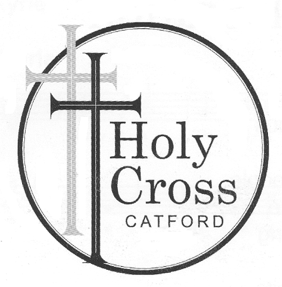 208, Sangley Road,                                                                                                       Catford, London                                                                             	Tel:     020 8698 3672SE6 2JS                                                                                          	Email: catford@rcaos.org.ukUNITED KINGDOM	_________________________________________________________________________BAPTISM CERTIFICATE REQUEST FORMCHILD’S SURNAME		:……………………………………………………………………………………….FIRST NAME[S]			: ………………………………………………………………………………………
DATE OF BAPTISM		: ………………………………………………………………….[male/female]CONTACT NUMBER		: ……………………………………………………………. EMAIL				:……………………………………………………………..Kindly note that you will have to bring proof of ID to collect any certificate.Refer to the Holy Cross newsletter to confirm the opening times of the Parish Office.208, Sangley Road,                                                                                                       Catford, London                                                                             	Tel:     020 8698 3672SE6 2JS                                                                                          	Email: catford@rcaos.org.ukUNITED KINGDOM	_________________________________________________________________________BAPTISM CERTIFICATE REQUEST FORMCHILD’S SURNAME		:……………………………………………………………………………………….FIRST NAME[S]			: ………………………………………………………………………………………
DATE OF BAPTSIM		: ………………………………………………………………….[male/female]CONTACT NUMBER		: ……………………………………………………………. EMAIL				:……………………………………………………………..Kindly note that you will have to bring proof of ID to collect any certificate.Refer to the Holy Cross newsletter to confirm the opening times of the Parish Office.